The Big Mac indexJuly 2016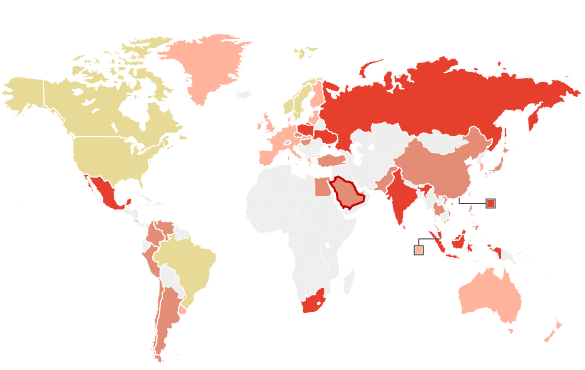 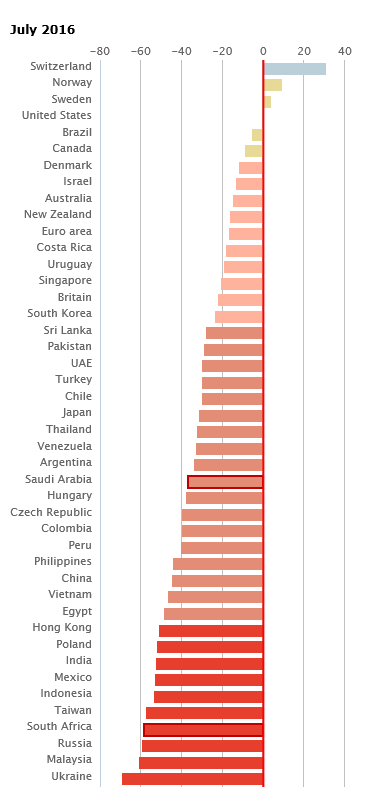 http://www.economist.com/content/big-mac-indexUndervalued by:Overvalued by>50%10-50%25-50%–/+ 10%50-100%10-25%>100%